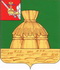 АДМИНИСТРАЦИЯ  НИКОЛЬСКОГО МУНИЦИПАЛЬНОГО  РАЙОНАПОСТАНОВЛЕНИЕ28.11.2022 года	                                                                                       № 1094г. НикольскОб утверждении Порядка предоставления дополнительных мер социальной поддержки семей мобилизованных граждан         В соответствии со ст. 65 Федерального закона от 29.12.2012  № 273-ФЗ  «Об образовании в Российской Федерации» (с последующими изменениями), постановлением администрации Никольского муниципального района от 7 ноября 2022 года № 1006 «О дополнительных мерах социальной поддержки семьям лиц, призванных на военную службу по мобилизации» администрация Никольского муниципального районаПОСТАНОВЛЯЕТ:         1. Утвердить Порядок предоставления дополнительных мер социальной поддержки семей мобилизованных граждан (Приложение).         2. Настоящее постановление вступает в силу после официального опубликования в районной газете «Авангард» и распространяется на правоотношения, возникшие с 1 ноября 2022 года,  и действует на период частичной мобилизации. Руководитель администрацииНикольского муниципального района                                               А.Н. Баданина                                                                                                  Приложение к постановлению                                                                                                  администрации Никольского                                                                                                   муниципального  района                                                                                                  от  28.11.2022  № 1094                                                                                                  «Об утверждении Порядка                                                                                                  предоставления дополнительных мер                                                                                                            социальной  поддержки семей                                                                                                   мобилизованных  граждан»Порядок предоставления дополнительных мер социальной поддержки семей мобилизованных граждан (далее - Порядок)I. Общие положенияНастоящим Порядком устанавливаются правила предоставления, начисления и финансирования  дополнительных мер социальной поддержки семей мобилизованных граждан.1. На основании постановления администрации Никольского муниципального района дополнительные меры социальной поддержки  предоставляются семьям мобилизованных граждан:а)  освобождение от оплаты расходов за присмотр и уход  за детьми, посещающими дошкольные образовательные учреждения и учреждения, реализующими образовательные программы дошкольного образования Никольского муниципального района, в период военной службы по мобилизации родителя (законного представителя);б) освобождение от оплаты расходов на организацию горячего бесплатного одноразового питания обучающихся 5-11 классов общеобразовательных учреждений Никольского муниципального района, в период военной службы по мобилизации родителя (законного представителя);2. Компенсация расходов, указанных в п.1 раздела I настоящего Порядка, образовательным учреждениям Никольского муниципального района осуществляется в виде субсидии на иные цели за счет средств областного бюджета и бюджета Никольского муниципального района.3. Для получения дополнительных мер социальной поддержки один из родителей (законный представитель) ребёнка из семьи мобилизованного, обращается с заявлением, оформленным по образцу согласно приложению 1 к настоящему Порядку (с определением мер(ы) социальной поддержки). Заявитель одновременно с заявлением предоставляет копию паспорта (страниц, содержащих информацию о личности и прописке заявителя), копию свидетельства о рождении ребенка, копию распоряжения о назначении несовершеннолетнему опекуна и копию договора о передаче ребёнка на воспитание в приемную семью, копию справки о мобилизации  родителя (законного представителя) ребёнка, согласие на обработку персональных данных (приложение 2), согласие на передачу персональных данных третьей стороне (приложение 3), копию СНИЛС заявителя и ребенка.II. Освобождение от оплаты расходов за присмотр и уход  за детьми из семей мобилизованных граждан, посещающими дошкольные образовательные учреждения и учреждения, реализующими образовательные программы дошкольного образования Никольского муниципального района, в период военной службы по мобилизации родителя (законного представителя)1. Дошкольное учреждение  и учреждение, реализующее образовательную программу дошкольного образования, в течение 2-х рабочих дней с даты поступления заявления одного из родителей предоставляет в Управление образования администрации Никольского района пакет документов указанных в пункте 3 раздела I настоящего Порядка. При определении объема расходов за присмотр и  уход за детьми из семей мобилизованных граждан учитывается стоимость одного дня пребывания ребенка в дошкольном учреждении  и учреждении, реализующим образовательную программу дошкольного образования, утвержденную постановлением администрации Никольского муниципального района и фактическая посещаемость детей из семей мобилизованных граждан. В случае предоставления средств областного бюджета на обеспечение двухразового бесплатного питания детям с ограниченными возможностями здоровья, стоимость одного дня пребывания по данной категории рассчитывается с учетом выделения таких средств. 2. Дополнительная мера социальной поддержки  по освобождению от оплаты расходов за присмотр и уход  за детьми из семей мобилизованных граждан, посещающими дошкольные образовательные учреждения и учреждения, реализующими образовательные программы дошкольного образования Никольского муниципального района, в период военной службы по мобилизации родителя (законного представителя) назначается приказом Управления образования администрации  Никольского муниципального района, не позднее 3 рабочих дней с момента предоставления пакета документов дошкольным учреждением и учреждением, реализующим образовательную программу дошкольного образования. Приказ в течение  одного рабочего дня доводится до дошкольного учреждения  и учреждения, реализующим образовательную программу дошкольного образования.  Заявитель о принятом решении уведомляется дошкольным учреждением, учреждением, реализующим образовательную программу дошкольного образования, в срок не позднее 10 рабочих дней с даты принятия приказа.3. Ежемесячно 1 числа каждого месяца дошкольное учреждение  или учреждение,  реализующим образовательную программу дошкольного образования   передает в МКУ «Центр бюджетного учета и отчетности»  табель посещаемости  детей из семей мобилизованных граждан за предыдущий месяц (приложение  4), ведомость на освобождение от оплаты расходов по дополнительным мерам социальной поддержки за период военной службы по мобилизации родителя (законного представителя) (приложение 5).МКУ «Центр бюджетного учета и отчетности»  формирует реестр предоставления дополнительной меры социальной поддержки  по освобождению от оплаты расходов за присмотр и  уход за детьми из семей мобилизованных граждан  за соответствующий месяц (приложение 6).  Реестр формируется в двух экземплярах, один из которых направляется в дошкольное учреждение или учреждение,  реализующим образовательную программу дошкольного образования.4.  МКУ «Центр бюджетного учета и отчетности»  в срок до 5 числа  каждого месяца направляет в Управление образования ежемесячную заявку на финансирование дополнительной меры социальной поддержки  по освобождению от оплаты расходов за присмотр и уход  за детьми из семей мобилизованных граждан, посещающими дошкольные образовательные учреждения и учреждения, реализующими образовательные программы дошкольного образования Никольского муниципального района, в период военной службы по мобилизации родителя (законного представителя) в разрезе дошкольных учреждений или учреждений,  реализующим образовательную программу дошкольного образования (приложение 7), которая формируется на основании реестра предоставления меры социальной поддержки  по оплате расходов за присмотр и  уход за детьми из семей мобилизованных граждан  за соответствующий месяц.5. Дополнительная мера социальной поддержки  по освобождению от оплаты расходов за присмотр и  уход за детьми из семей мобилизованных граждан направляется  в дошкольные учреждения или учреждения,  реализующим образовательную программу дошкольного образования  не позднее 25 числа текущего месяца за предыдущий месяц. 6. Дополнительная мера социальной поддержки  по освобождению от оплаты расходов за присмотр и  уход за детьми из семей мобилизованных граждан  предоставляется заявителю, начиная с даты мобилизации  родителя (законного представителя), но не ранее 1 ноября 2022 года.7. Предоставление дополнительной меры социальной поддержки по освобождению от оплаты расходов за присмотр и  уход за детьми из семей мобилизованных граждан прекращается в случае отчисления ребенка из дошкольного учреждения и учреждения, реализующим образовательную программу дошкольного образования или с даты увольнения по каким-либо причинам ранее призванного по мобилизации родителя (законного представителя) ребенка.  Копия приказа об отчислении ребенка из дошкольного учреждения и учреждения, реализующим образовательную программу дошкольного образования  предоставляется в течение 5 рабочих дней с момента его издания. На основании полученных документов Управлением образования не позднее 2-х рабочих дней принимается решение о прекращении предоставления дополнительной меры социальной поддержки  по освобождению от оплаты расходов за присмотр и уход  за детьми из семей мобилизованных граждан, посещающими дошкольные образовательные учреждения и учреждения, реализующими образовательные программы дошкольного образования Никольского муниципального района, в период военной службы по мобилизации родителя (законного представителя). Данный приказ в течение одного рабочего дня доводится до образовательного учреждения.III. Освобождение от оплаты расходов на организацию горячего бесплатного одноразового питания обучающихся 5-11 классов общеобразовательных учреждений Никольского муниципального района, в период военной службы по мобилизации родителя (законного представителя)1. Образовательное учреждение в течение 2-х рабочих дней с момента поступления заявления от одного из родителей  предоставляет в Управление образования администрации Никольского района пакет документов указанных в пункте 3 раздела I настоящего Порядка. Бесплатное питание предоставляется в течение учебного года один раз в день (завтрак или обед на основании заявления) в дни посещения обучающимся образовательного учреждения.2. Управление образования администрации Никольского муниципального района, не позднее 3 рабочих дней с момента предоставления пакета документов образовательным учреждением принимает решение о предоставлении бесплатного питания обучающемуся на период обучения в образовательном учреждении. Приказ Управления образования о предоставлении дополнительной меры по освобождению от оплаты расходов на организацию горячего бесплатного одноразового питания обучающихся 5-11 классов общеобразовательных учреждений Никольского муниципального района, в период военной службы по мобилизации родителя (законного представителя) в течение одного рабочего дня доводится до образовательного учреждения.Заявитель о принятом решении уведомляется образовательным учреждением в срок не позднее 10 рабочих дней с даты принятия приказа.3. Ежемесячно 1 числа каждого месяца образовательное учреждение  передает в МКУ «Центр бюджетного учета и отчетности»  табель посещаемости  детей из семей мобилизованных граждан за предыдущий месяц (приложение 4)  и ведомость  на освобождение от оплаты расходов по дополнительным мерам социальной поддержки за период военной службы по мобилизации родителя (законного представителя) (приложение 5).МКУ «Центр бюджетного учета и отчетности»  формирует реестр предоставления дополнительной меры социальной поддержки  по освобождению от оплаты расходов на организацию горячего бесплатного одноразового питания обучающихся 5-11 классов общеобразовательных учреждений Никольского муниципального района, в период военной службы по мобилизации родителя (законного представителя) за соответствующий месяц (приложение 6).  Реестр формируется в двух экземплярах, один из которых направляется в образовательное учреждение.4.  МКУ «Центр бюджетного учета и отчетности»  в срок до 5 числа  каждого месяца направляет в Управление образования ежемесячную заявку на финансирование дополнительной меры социальной поддержки  по освобождению от оплаты расходов на организацию горячего бесплатного одноразового питания обучающихся 5-11 классов общеобразовательных учреждений Никольского муниципального района, в период военной службы по мобилизации родителя (законного представителя) в разрезе образовательных учреждений (приложение 7), которая формируется на основании реестра предоставления меры социальной поддержки  по оплате данных расходов  за соответствующий месяц.5. Дополнительная мера социальной поддержки  по освобождению от оплаты расходов на организацию горячего бесплатного одноразового питания обучающихся 5-11 классов общеобразовательных учреждений Никольского муниципального района, в период военной службы по мобилизации родителя (законного представителя) направляется  в образовательное учреждение  не позднее 25 числа текущего месяца за предыдущий месяц. 6.   Дополнительная мера социальной поддержки  по освобождению от оплаты расходов на организацию горячего бесплатного одноразового питания обучающихся 5-11 классов общеобразовательных учреждений Никольского муниципального района, в период военной службы по мобилизации родителя (законного представителя)  предоставляется заявителю, начиная с даты мобилизации родителя (законного представителя), но не ранее 1 ноября 2022 года.7.  Предоставление дополнительной меры социальной поддержки по освобождению от оплаты расходов на организацию горячего бесплатного одноразового питания обучающихся 5-11 классов общеобразовательных учреждений Никольского муниципального района, в период военной службы по мобилизации родителя (законного представителя) прекращается в случае отчисления ребенка из образовательного учреждения или с даты увольнения по каким-либо причинам ранее призванного по мобилизации родителя (законного представителя) ребенка.  Копия приказа об отчислении обучающегося из образовательного учреждения предоставляется в течение 5 рабочих дней с момента его издания.  На основании полученных документов Управлением образования не позднее 2-х рабочих дней принимается решение о прекращении предоставления дополнительной меры социальной поддержки  по освобождению от оплаты расходов на организацию горячего бесплатного одноразового питания обучающихся 5-11 классов общеобразовательных учреждений Никольского муниципального района, в период военной службы по мобилизации родителя (законного представителя). Данный приказ в течение одного рабочего дня  доводится до образовательного учреждения.                                                                                                  Приложение 1                                                                                                                                                                                                    к Порядку                                                                                                  предоставления дополнительных мер                                                                                                            социальной  поддержки семей                                                                                                   мобилизованных  граждан                                                                                                                                                                                                                                                                                                         Образец                                                                                                            Начальнику Управления образования                                                                                             администрации Никольского                                                                                      муниципального района                                                                                               ________________________________________                                                                                                               (ФИО)                                                                                                                                                                                                               _______________________________________                                                                                        (ФИО родителя (законного представителя))                                                                                                                                                                                                                                                         ______________________________________                                                                                                           (адрес проживания)                                                                                                                                                                                                                                                                                                                _______________________________________                                                                                               Тел.______________________________________                                                                        Паспорт_____________________________________            (серия, номер, дата выдачи, кем выдан)     ______________________________________________________________________________________ЗАЯВЛЕНИЕ       Прошу назначить дополнительную меру социальной поддержки семей мобилизованных граждан (выбрать нужную меру поддержки): освобождение от оплаты расходов за присмотр и уход  за детьми, посещающими дошкольные образовательные учреждения и учреждения, реализующими образовательные программы дошкольного образования Никольского муниципального района, в период военной службы по мобилизации родителя (законного представителя);освобождение от оплаты расходов на организацию горячего бесплатного одноразового питания обучающихся 5-11 классов общеобразовательных учреждений Никольского муниципального района, в период военной службы по мобилизации родителя (законного представителя)     завтракили     обедна ребенка	,                                  (Ф.И.О. ребенка) посещающего__________________________________________________________________________                                                                              (наименование образовательной организации)        Прилагаю копии следующих документов: копию паспорта (страниц, содержащих информацию о личности и прописке), копию свидетельства о рождении ребенка, копию распоряжения о назначении несовершеннолетнему опекуна и копию договора о передаче ребёнка на воспитание в приемную семью, копию справки о мобилизации одного из родителя (законного представителя) ребёнка, копию СНИЛС заявителя и ребенка.«____» ___________________ 20____г.                                                                                                          ___________________________                                                                                                  (подпись заявителя)Отметка о принятии заявления:Дата принятия заявления и приложенных к нему документов "_____"______________________20____ г.Должность специалиста, принявшего документы, _______________________________________Фамилия, имя, отчество _____________________________________________________________Подпись _________________________                                                                                                                                                                                                                                                                                            Приложение 2                                                                                                                                                                                                    к Порядку                                                                                                  предоставления дополнительных мер                                                                                                            социальной  поддержки семей                                                                                                   мобилизованных  граждан                                                                                                                                                                                                                                                                                                            ОбразецСОГЛАСИЕна обработку персональных данных    Я,____________________________________________________________________________,_            (фамилия, имя, отчество субъекта персональных данных)в соответствии с п. 4 ст. 9 Федерального закона от 27.07.2006  N 152-ФЗ  "Оперсональных данных", зарегистрирован (а)___по адресу: ____________________________________________________________________________,документ, удостоверяющий личность: _____________________________________________________________________________, (наименование документа, N,  сведения о дате выдачи документа   и выдавшем его органе)в целях (выбрать нужную меру)освобождения от оплаты расходов за присмотр и уход за детьми, посещающими дошкольные образовательные учреждения и учреждения, реализующими образовательные программы дошкольного образования Никольского муниципального района, в период военной службы по мобилизации родителя (законного представителя);освобождения от оплаты расходов на организацию горячего бесплатного одноразового питания обучающихся 5-11 классов общеобразовательных учреждений Никольского муниципального района, в период военной службы по мобилизации родителя (законного представителя);Управлению образования администрации  Никольского муниципального района           (указать наименование или Ф.И.О. оператора, получающего согласие субъекта персональных данных)находящемуся по адресу: _ г. Никольск, ул. Советская, д.84на обработку моих персональных данных, а именно: ФИО, данные документа удостоверяющего личность (номер, серия документа, сведения о дате выдачи документа и выдавшем его органе, данные о месте жительства), банковские реквизиты, ФИО ребенка и дата рождения, номер и дата выдачи свидетельства о рождении ребенка, номер СНИЛС заявителя и ребенка, справка о мобилизации одного из родителя (законного представителя) ребёнка, распоряжение о назначении несовершеннолетнему опекуна, договор о передаче ребёнка на воспитание в приемную семью). в том числе на совершение следующих действий: сбор,  систематизацию, накопление, хранение, обновление,    изменение,   использование,    обезличивание, блокирование, уничтожение.      Настоящее  согласие  действует  со  дня  его подписания до дня отзыва в письменной форме.  "___"______________ ____ г. Субъект персональных данных:  __________________/_________________            (подпись)                         (Ф.И.О.)                                                                                                                                                                                             Приложение 3                                                                                                                                                                                                    к Порядку                                                                                                  предоставления дополнительных мер                                                                                                            социальной  поддержки семей                                                                                                   мобилизованных  граждан                                                                                                                                                                                                                                                                                                                                     Образец                                ____________________________________________                               (наименование оператора персональных данных)                   адрес: _____________________________________                                    от _________________________________________                                    (Ф.И.О. субъекта персональных данных)                                                                                                адрес: _____________________________________                                                                             паспорт: ___________________________________    ___________________________________________                                                                                              телефон: ___________________________________                                Согласиена передачу персональных данных третьей стороне              Я,         ____________________________________________________________________(фамилия, имя, отчество полностью)Даю согласие Управлению образования администрации Никольского муниципального района, расположенному по адресу  г. Никольск, ул. Советская д.84, на предоставление  МКУ «Центр бюджетного учета и отчетности», расположенному по адресу  г. Никольск, ул. Советская, д.84  для рассмотрения вопроса о предоставлении  (выбрать нужную меру)освобождения от оплаты расходов за присмотр и уход за детьми, посещающими дошкольные образовательные учреждения и учреждения, реализующими образовательные программы дошкольного образования Никольского муниципального района, в период военной службы по мобилизации родителя (законного представителя);освобождения от оплаты расходов на организацию горячего бесплатного одноразового питания обучающихся 5-11 классов общеобразовательных учреждений Никольского муниципального района, в период военной службы по мобилизации родителя (законного представителя);следующих моих персональных данных: ФИО, данные документа удостоверяющего личность (номер, серия документа, сведения о дате выдачи документа и выдавшем его органе, данные о месте жительства), ФИО ребенка и дата рождения, номер и дата выдачи свидетельства о рождении ребенка, номер СНИЛС заявителя и ребенка, справка о мобилизации одного из родителя (законного представителя) ребёнка, распоряжение о назначении несовершеннолетнему опекуна, договор о передаче ребёнка на воспитание в приемную семью, в том числе на совершение следующих действий: сбор, систематизацию, накопление, хранение, обновление, изменение,  использование, обезличивание, блокирование, уничтожение.      Настоящее  согласие  действует  со  дня  его подписания до дня отзыва в письменной форме     "___"________ ____ г.    ______________________________________          (подпись ФИО)                                                                                                                                                                                          Приложение 4                                                                                                                                                                                                                                                                                            к Порядку                                                                                                                                                                                          предоставления дополнительных мер                                                                                                                                                                                                    социальной  поддержки семей                                                                                                                                                                                           мобилизованных  граждан                                                                                                                                                                                             Табель                                                            посещаемости детей по освобождению от оплаты расходов (указать дополнительную меру социальной поддержки семей мобилизованных граждан)                                                                       за ___________ 20___ год             _______________________________________________________________                                                               (наименование образовательной организации)Условное обозначение:П – посещал ; НП – не посещалРуководитель образовательной организации          __________________      _________________________                                                       Приложение 5                                                                                                                                                                                                    к Порядку                                                                                                  предоставления дополнительных мер                                                                                                            социальной  поддержки семей                                                                              мобилизованных  граждан                                                                                                                                                                                   Ведомостьна освобождение от оплаты расходов (указать дополнительную меру социальной поддержки), в период военной службы по мобилизации родителя (законного представителя)за ___________месяц   20___годаОбразовательное учреждение __________________                                        _________________________            (подпись)                                                             МП           (расшифровка подписи) руководителя учрежденияПриложение 6                                                                                                                                                                                                    к Порядку                                                                                                  предоставления дополнительных мер                                                                                                            социальной  поддержки семей                                                                                                   мобилизованных  граждан                                                                                                                                                                                                                                                                                                     Образец                                                                                                  __________________________  Реестрна освобождение от оплаты расходов (с указанием дополнительной меры социальной поддержки), в период военной службы по мобилизации родителя (законного представителя)за ___________месяц   20___годаОбразовательное учреждение Ведущий экономист          __________________      _________________________                                                               (подпись)                                (расшифровка подписи)                                                                                                  Приложение 7                                                                                                                                                                                                    к Порядку                                                                                                  предоставления дополнительных мер                                                                                                            социальной  поддержки семей                                                                                                   мобилизованных  граждан                                                                                                                                                                                                                                                                                                                                                                                                                                                                           Образец                                                                                                  __________________________  Заявкана финансирование дополнительной меры социальной поддержки по освобождению от оплаты(с указанием дополнительной меры социальной поддержки)за ___________месяц   20___годаВедущий экономист          __________________      _________________________                                                         (подпись)                           (расшифровка подписи)ФИО  ребенкамесяцмесяцмесяцмесяцмесяцмесяцмесяцмесяцмесяцмесяцмесяцмесяцмесяцмесяцмесяцмесяцмесяцмесяцмесяцмесяцмесяцмесяцмесяцмесяцмесяцмесяцмесяцмесяцмесяцмесяцмесяцИтогочисла месяцачисла месяцачисла месяцачисла месяцачисла месяцачисла месяцачисла месяцачисла месяцачисла месяцачисла месяцачисла месяцачисла месяцачисла месяцачисла месяцачисла месяцачисла месяцачисла месяцачисла месяцачисла месяцачисла месяцачисла месяцачисла месяцачисла месяцачисла месяцачисла месяцачисла месяцачисла месяцачисла месяцачисла месяцачисла месяцачисла месяцаИтого12345678910111213141516171819202122232425262728293031ПНПИтогоФИО ребенкаКоличестводней посещения /количество платных услуг в образовательном учрежденииСтоимость одного дня пребывания ребенка в образовательном учреждении/услугиСумма меры дополнительной социальной поддержки  за месяц руб.коп.Итого:ФИО ребенкаФИО мобилизованного родителя (законного представителя) Количестводней посещения в образовательной организации/услугСтоимость одного дня пребывания ребенка в образовательной организации /услугиСумма меры дополнительной социальной поддержки  за месяц руб.коп.Образовательное учреждение Сумма меры дополнительной социальной поддержки  за месяц руб.коп.Итого